PRESS RELEASE 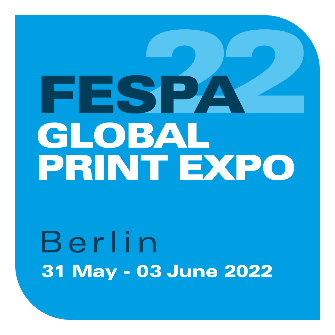 19th May 2022PRINTERIORS 2022: AN INSPIRING SHOWCASE OF SUSTAINABLY PRODUCED DÉCOR30 partners collaborate to create multi-textured space with emphasis on the environmentPrinteriors 2022 at FESPA Global Print Expo (31 May – 3 June 2022, Messe Berlin, Germany) will offer visitors a comprehensive showcase of sustainably produced interior décor, with a clear emphasis on applications manufactured using environmentally responsible processes and ethically sourced materials.Located in the South Entrance of the exhibition, Printeriors incorporates seven themed zones decorated using nature-inspired designs by artist Jasper Goodall. The feature is designed to deliver an immersive visual and tactile experience that encourages visitors to touch and feel, and to actively use the space for networking conversations or relaxation. Two new themes have been introduced for 2022 – Nature’s Canopy and Surface Micro – both tying into the overall ethos of sustainability, while introducing new elements of surface interest and texture. Printeriors 2022 is a diverse collection of digitally printed applications, the result of collaboration with some 30 partners. The showcase includes textiles, wall coverings, floor graphics, window films, printed carpets, rugs and cushions, leathers, ceramics, metal and lenticular artwork, display signage, decorated tabletops, fine art prints, lighting and lightboxes, and acoustic fabric walls.“The focus on sustainability at this year’s Printeriors reflects its growing significance in the interior décor and fashion industries”, explains FESPA Textile Ambassador and Printeriors Curator, Debbie McKeegan. “The pandemic has enhanced our collective focus on our natural environment and brands find themselves responding to escalating consumer demand for products with reduced environmental impact. “Meanwhile, legacy supply chains involving mass off-shore production, warehousing and long-distance transportation are being replaced with near-shoring, just-in-time, small batch production, with increased use of digital technologies to personalise and customise. Sustainability, durability and circularity are the new watchwords in décor, and a visit to Printeriors in Berlin will demonstrate that stunning multi-sensory interiors can be created while still safeguarding our planet.”Deluxe Partners Drytac, HP and Kornit bring a range of environmentally responsible innovations to Printeriors in Berlin. Printed glass films with embedded textures from Drytac have been used to embellish mirrors, with other vinyl products featuring on floors, walls and display signage. HP’s Latex 800W printer has been used to produce layers of white ink to create new decorative surface effects, in addition to textiles, wall coverings and graphics visible across all seven collections. The Surface Micro zone features several textile applications printed by Kornit on organic materials using its waterless NeoPigment™ technology, as well as XDi 3D applications such as gold textures. The Tropical Neons and Surface Micro themes feature printed leathers produced by Premium Partner Brother, while the Cacti Geos and Organic Flora zones will glow with neon printed wall coverings from Mimaki. Other contributing partners include Agfa, Ava Cad/Cam, Canon, Chromaluxe, Durst, SwissQPrint, CMYUK, Dufaylite, EFI, EFKA, Eye 4 Colour, Imageco, John Mark, Pongs, Premier Digital Textiles, PressOn, R A Smart, Sentec International, Veika Dimense and Zimmer.Free guided tours of Printeriors are available at 11.00h and 15.00h on the first three days of the show, and at 11.00h on the final day. Host Debbie McKeegan will explain the design process, production methodology, and the materials and digital technologies used to manufacture all the products on display. Find out more about Printeriors and register to attend a free tour at: https://www.fespaglobalprintexpo.com/why-visit/printeriorsTo find out more about FESPA Global Print Expo 2022 and to register to attend, visit: https://www.fespaglobalprintexpo.com/. Entry is free for members of a FESPA national Association or FESPA Direct. The cost of entry is €50.00 for non-members who pre-register using code FESM238 before 25th May. ENDSAbout FESPA  Founded in 1962, FESPA is a global federation of Associations for the screen printing, digital printing and textile printing community. FESPA’s dual aim is to promote screen printing and digital imaging and to share knowledge about screen and digital printing with its members across the world, helping them to grow their businesses and learn about the latest developments in their fast growing industries.   FESPA Profit for Purpose  
Profit for Purpose is FESPA’s international reinvestment programme, which uses revenue from FESPA events to support the global speciality print community to achieve sustainable and profitable growth through four key pillars - education, inspiration, expansion and connection. The programme delivers high quality products and services for printers worldwide, including market research, seminars, summits, congresses, educational guides and features, in addition to supporting grassroots projects in developing markets. For more information visit, www.fespa.com/profit-for-purpose.  Forthcoming FESPA events include: FESPA Global Print Expo 2022, 31 May – 3 June 2022, Messe Berlin, Berlin, GermanyEuropean Sign Expo 2022, 31 May – 3 June 2022, Messe Berlin, Berlin, GermanyFESPA Mexico 2022, 22 – 24 September 2022, Centro Citibanamex, Mexico CityIssued on behalf of FESPA by AD Communications For further information, please contact: Imogen Woods				Leighona ArisAD Communications  			FESPATel: + 44 (0) 1372 464470        		Tel: +44 (0) 1737 228 160Email: iwoods@adcomms.co.uk		Email: Leighona.Aris@Fespa.com  Website: www.adcomms.co.uk		Website: www.fespa.com 